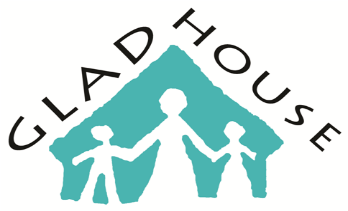 GLAD House Referral FormCan child function in a group setting?  Y / N		    Does child have an active IEP/ 504 Plan? Y / NDoes child have any history of acting out sexually?  Y / N	Does child/youth have any history of using substances?     Y / NPlease fax completed referral form to Kendra Browning at 513-482-7042Office Screening Prompts to be completed by GLAD House provider.*Inform caller we cannot administer or store medications at GLAD House.Review Services Provided at GH: CPST, Individual and Group Therapy, Prevention EducationReview Program Days/HoursWe ask that all families enrolled in our program attend monthly family therapy sessions, stay in regular communication with our staff and allow GLAD House staff to communicate with other providers.Eligible for Program:  Y /NIn not appropriate, please list reason(s): _____________________________________________Referral Staff Signature: ______________________________	Date: __________________Date Received by Program Director: ________________________________________________Responsible Clinician Assigned: ___________________________________________________Attempts to Contact:Date:	Referral Source:   Person Referring:  	Relationship to client: Phone # :Email:Name and Relationship of Legal Guardian:  	Name and Relationship of Legal Guardian:  	Guardian number and email :	Guardian number and email :	Guardian Ad Litem name, number, and email: Guardian Ad Litem name, number, and email: Potential Client’s address:  Potential Client’s address:  Child’s NameDOBAGEGenderHamilton County Resident Y/NMedicaid #(if available)SSN (if available)MH Diagnosis (if available)Client’s School: Grade:Dismissal Time:Presenting Problem: Presenting Problem: Presenting Problem: Has client/family been impacted by addiction? – How & Drug of Choice History:Has client/family been impacted by addiction? – How & Drug of Choice History:Has client/family been impacted by addiction? – How & Drug of Choice History:Is the Child Receiving Therapy or Other Services Elsewhere: Y/N Is the Child Receiving Therapy or Other Services Elsewhere: Y/N Is the Child Receiving Therapy or Other Services Elsewhere: Y/N If yes what services do they receive?  If yes what services do they receive?  If yes what services do they receive?  DateNote: